TitleAuthors:First name Middle Initial Last name 1, First name Middle Initial Last name 2….First name Middle Initial Last name 3,*1	Affiliation 1; e-mail@e-mail.com2	Affiliation 2; e-mail@e-mail.com3	Affiliation 2; e-mail@e-mail.com* Correspondence: e-mail@e-mail.com; Tel.: (optional; include country code; if there are multiple corresponding authors, add author initials)Conflict of Interest Statement:Declare conflicts of interest or state “The authors declare no conflict of interest.” Authors must identify and declare any personal circumstances or interest that may be perceived as inappropriately influencing the representation or interpretation of reported research results. Any role of the funders in the design of the study; in the collection, analyses or interpretation of data; in the writing of the manuscript, or in the decision to publish the results must be declared in this section. If there is no role, please state “The funders had no role in the design of the study; in the collection, analyses, or interpretation of data; in the writing of the manuscript, or in the decision to publish the results”.Funding:Please add: “This research received no external funding” or “This research was funded by NAME OF FUNDER, grant number XXX” and “The APC was funded by XXX”. Check carefully that the details given are accurate and use the standard spelling of funding agency names at https://search.crossref.org/funding, any errors may affect your future funding.Title:Abstract:A single paragraph of about 200 words maximum. For research articles, abstracts should give a pertinent overview of the work. We strongly encourage authors to use the following style of structured abstracts, but without headings: (1) Background: Place the question addressed in a broad context and highlight the purpose of the study; (2) Methods: Briefly describe the main methods or treatments applied; (3) Results: Summarize the article's main findings; and (4) Conclusions: Indicate the main conclusions or interpretations. The abstract should be an objective representation of the article, it must not contain results which are not presented and substantiated in the main text and should not exaggerate the main conclusions.Keywords: keyword 1; keyword 2; keyword 3 (List three to five pertinent keywords specific to the article; yet reasonably common within the subject discipline.)1. IntroductionThe introduction should briefly place the study in a broad context and highlight why it is important. It should define the purpose of the work and its significance. The current state of the research field should be reviewed carefully, and key publications cited. Please highlight controversial and diverging hypotheses when necessary. Finally, briefly mention the main aim of the work and highlight the principal conclusions. As far as possible, please keep the introduction comprehensible to scientists outside your particular field of research. References should be numbered in order of appearance and indicated by a numeral or numerals in square brackets, e.g., [1] or [2,3], or [4–6]. See the end of the document for further details on references.2. Materials and Methods Materials and Methods should be described with sufficient details to allow others to replicate and build on published results. Please note that publication of your manuscript implicates that you must make all materials, data, computer code, and protocols associated with the publication available to readers. Please disclose at the submission stage any restrictions on the availability of materials or information. New methods and protocols should be described in detail while well-established methods can be briefly described and appropriately cited.Research manuscripts reporting large datasets that are deposited in a publicly available database should specify where the data have been deposited and provide the relevant accession numbers. If the accession numbers have not yet been obtained at the time of submission, please state that they will be provided during review. They must be provided prior to publication.Interventionary studies involving animals or humans, and other studies require ethical approval must list the authority that provided approval and the corresponding ethical approval code. 3. ResultsThis section may be divided by subheadings. It should provide a concise and precise description of the experimental results, their interpretation as well as the experimental conclusions that can be drawn.3.1. Subsection3.1.1. SubsubsectionBulleted lists look like this:First bulletSecond bulletThird bulletNumbered lists can be added as follows:First itemSecond itemThird itemThe text continues here.3.2. Figures, Tables and SchemesAll figures and tables should be cited in the main text as Figure 1, Table 1, etc.Figure 1. This is a figure, Schemes follow the same formatting. If there are multiple panels, they should be listed as: (a) Description of what is contained in the first panel; (b) Description of what is contained in the second panel. Figures should be placed in the main text near to the first time they are cited. A caption on a single line should be centered.Table 1. This is a table. Tables should be placed in the main text near to the first time they are cited.1 Tables may have a footer.3.3. Formatting of Mathematical ComponentsThis is an example of an equation:the text following an equation need not be a new paragraph. Please punctuate equations as regular text.4. DiscussionAuthors should discuss the results and how they can be interpreted in perspective of previous studies and of the working hypotheses. The findings and their implications should be discussed in the broadest context possible. Future research directions may also be highlighted.5. ConclusionsThis section is not mandatory but can be added to the manuscript if the discussion is unusually long or complex. AcknowledgmentsIn this section, you can acknowledge any support given which is not covered by the author contribution or funding sections. This may include administrative and technical support, or donations in kind (e.g., materials used for experiments).Author ContributionsFor research articles with several authors, a short paragraph specifying their individual contributions must be provided. The following statements should be used “Conceptualization, X.X. and Y.Y.; methodology, X.X.; software, X.X.; validation, X.X., Y.Y. and Z.Z.; formal analysis, X.X.; investigation, X.X.; resources, X.X.; data curation, X.X.; writing—original draft preparation, X.X.; writing—review and editing, X.X.; visualization, X.X.; supervision, X.X.; project administration, X.X.; funding acquisition, Y.Y. All authors have read and agreed to the published version of the manuscript.” Authorship must be limited to those who have contributed substantially to the work reported.ReferencesReferences must be numbered in order of appearance in the text (including citations in tables and legends) and listed individually at the end of the manuscript. We recommend preparing the references with a bibliography software package, such as EndNote, ReferenceManager or Zotero to avoid typing mistakes and duplicated references. Include the digital object identifier (DOI) for all references where available. Citations and References in Supplementary files are permitted provided that they also appear in the reference list here. In the text, reference numbers should be placed in square brackets [ ], and placed before the punctuation; for example [1], [1–3] or [1,3]. For embedded citations in the text with pagination, use both parentheses and brackets to indicate the reference number and page numbers; for example [5] (p. 10), or [6] (pp. 101–105). The References should be typed double-spaced and numbered consecutively in the order they are mentioned in the text in the following form:Journal ArticlesAuthor 1, A.B.; Author 2, C.D. Title of the article. Abbreviated Journal Name Year, Volume, page range.Portion of BookAuthor 1, A.; Author 2, B. Title of the chapter. In Book Title, 2nd ed.; Editor 1, A., Editor 2, B., Eds.; Publisher: Publisher Location, Country, 2007; Volume 3, pp. 154–196.BookAuthor 1, A.; Author 2, B. Book Title, 3rd ed.; Publisher: Publisher Location, Country, 2008; pp. 154–196.Journal Article In PressAuthor 1, A.B.; Author 2, C. Title of Unpublished Work. Abbreviated Journal Name stage of publication 
(under review; accepted; in press).Personal CommunicationAuthor 1, A.B. (University, City, State, Country); Author 2, C. (Institute, City, State, Country). Personal communication, 2012.Paper from ProceedingsAuthor 1, A.B.; Author 2, C.D.; Author 3, E.F. Title of Presentation. In Title of the Collected Work (if available), Proceedings of the Name of the Conference, Location of Conference, Country, Date of Conference; Editor 1, Editor 2, Eds. (if available); Publisher: City, Country, Year (if available); Abstract Number (optional), Pagination (optional).Theses and DissertationAuthor 1, A.B. Title of Thesis. Level of Thesis, Degree-Granting University, Location of University, Date of Completion.Online SourcesTitle of Site. Available online: URL (accessed on Day Month Year).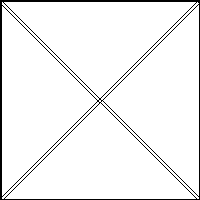 (a)(b)Title 1Title 2Title 3entry 1datadataentry 2datadata 1a = 1,(1)